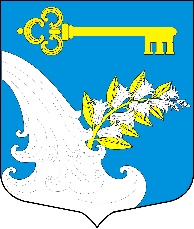 Отчет по итогам социально-экономического развитияУльяновского городского поселенияТосненского района Ленинградской областиза 2023 год и задачах на 2024 год2 слайдОбщий план по доходам за 2023 год выполнен на 99,16% (общий объем доходов составил 193 664 609,40 руб. от годового назначения 195 310 809,07 руб.)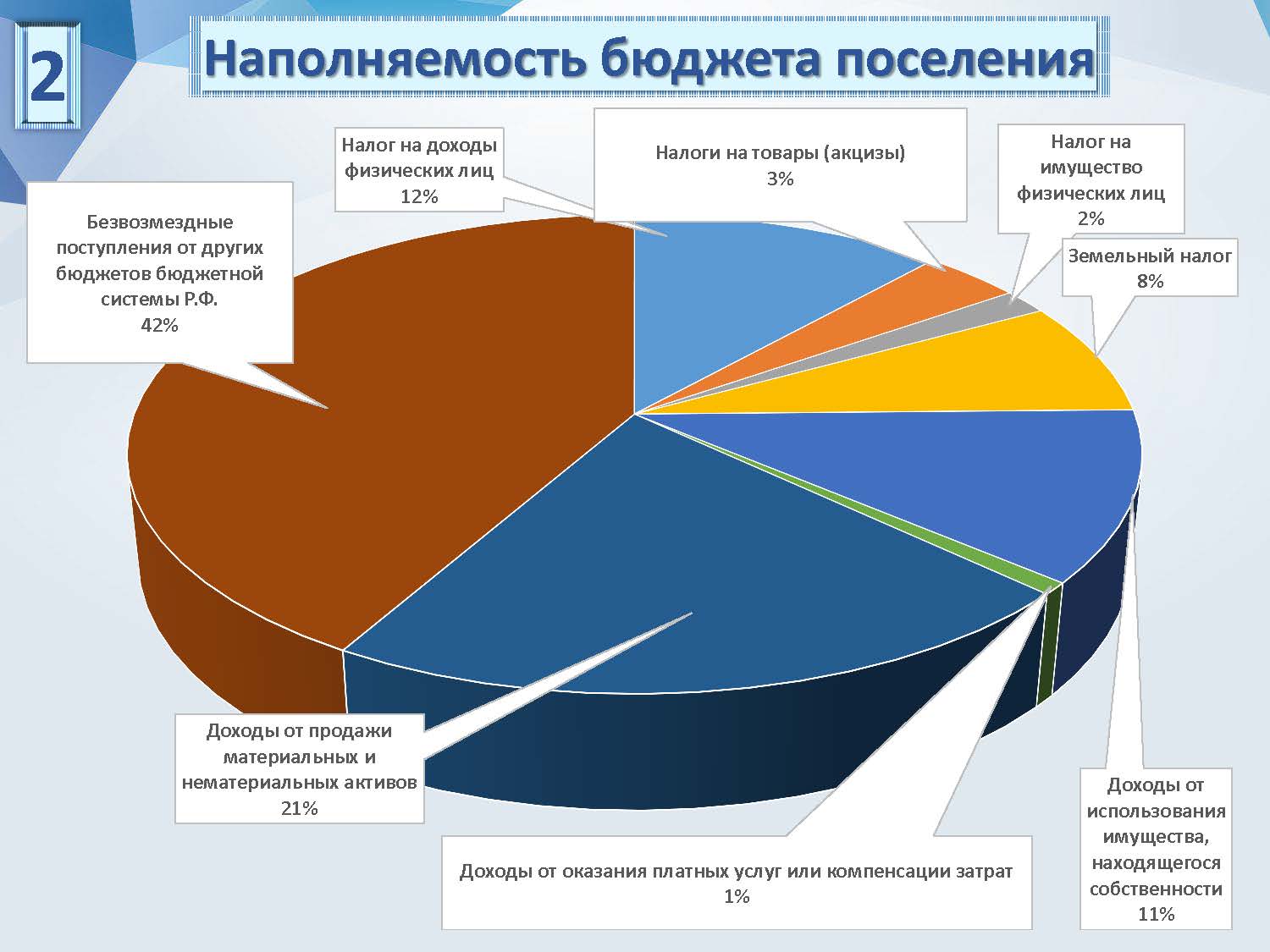 3 -5 слайд В рамках реализации федеральной программы «Формирование комфортной городской среды», был произведено благоустройство общественной территории по адресу: г.п. Ульяновка, ул. Вокзальная. Также сделана дворовая территория в многоквартирных домах по ул. Вокзальная, детская площадка с резиновым покрытием, светильники, площадка для игры в шахматы, плитка, бордюры.В рамках выполнения «Комфортной среды» мы проводим и работы за счет собственных средств. Так в 2023 г. на привокзальной площади появились новые парковки площадью 540м2. 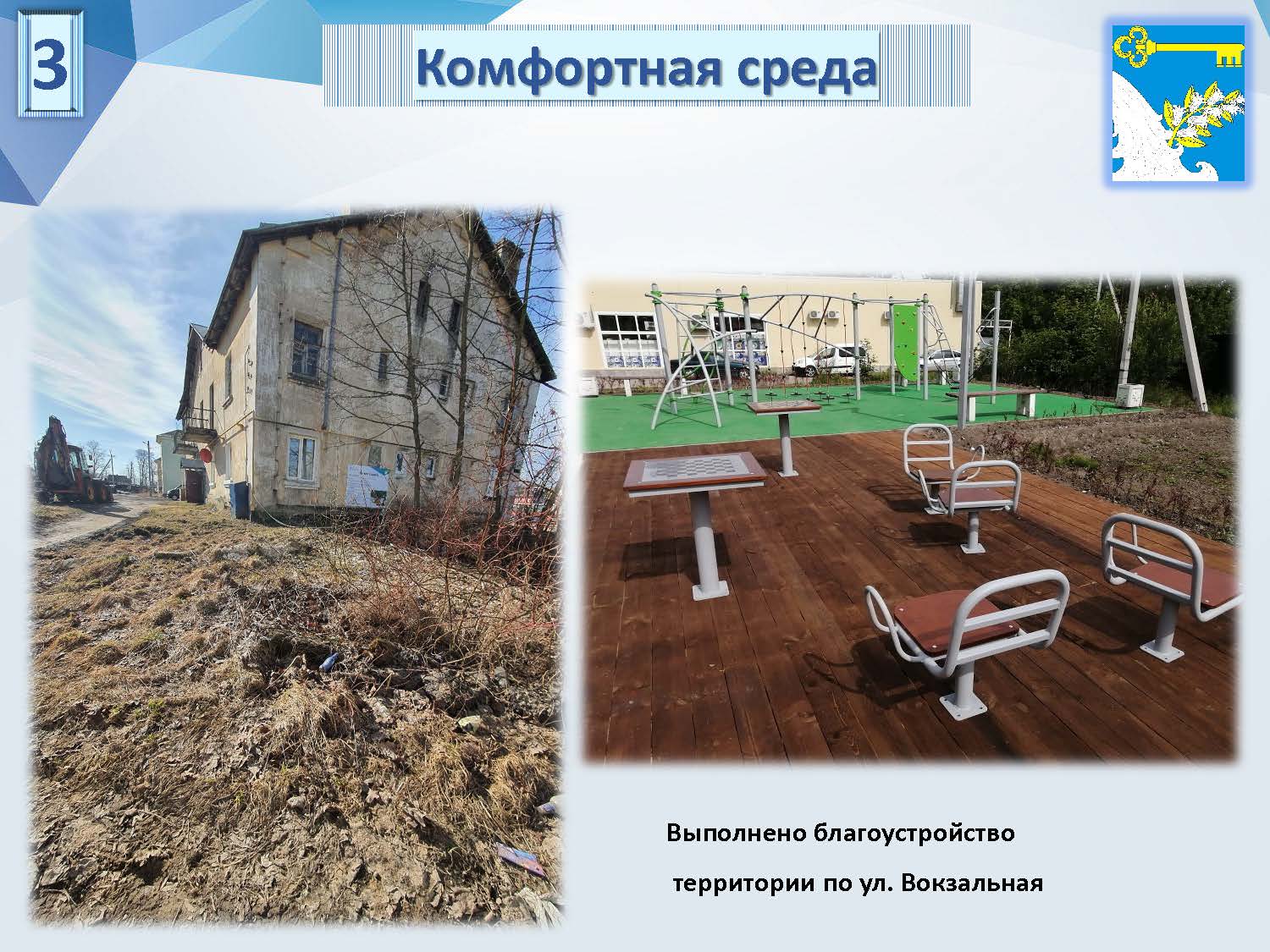 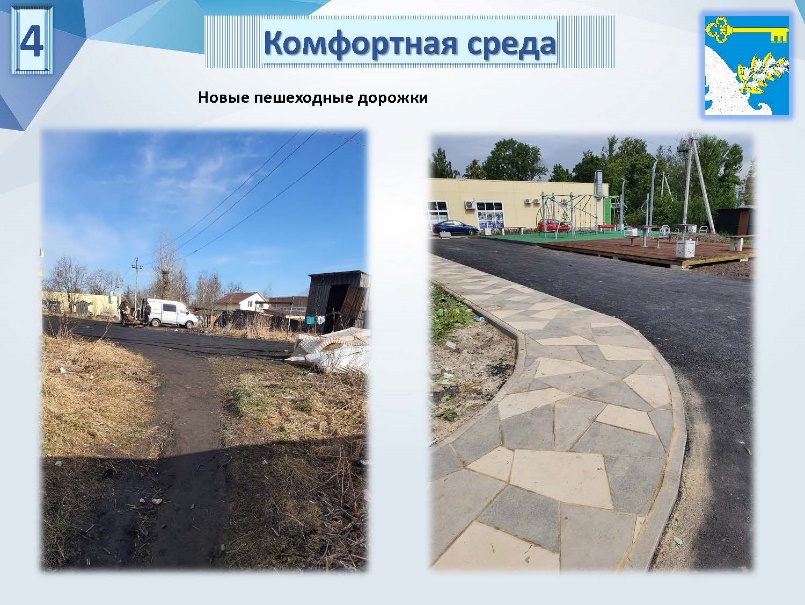 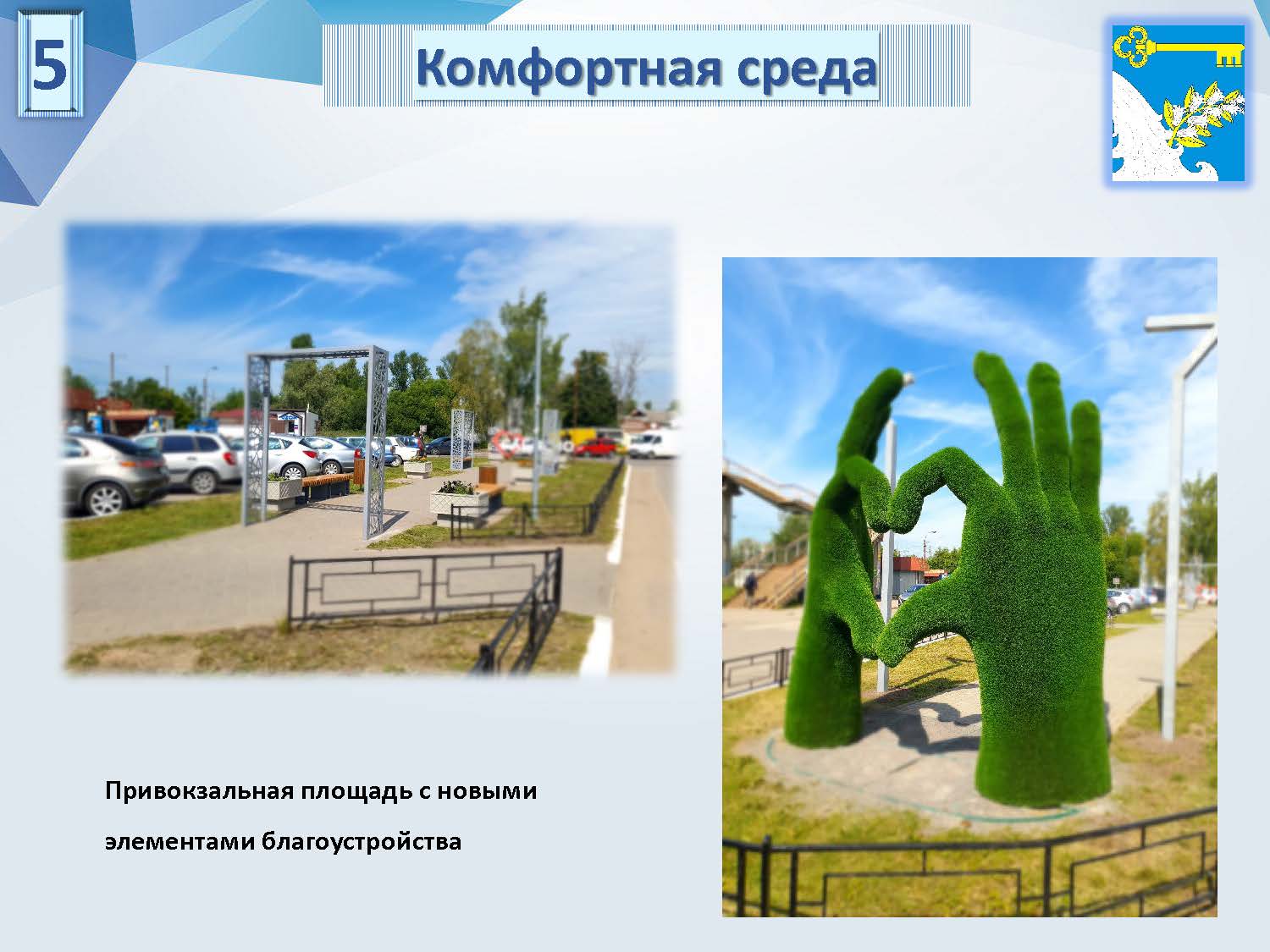 6 слайд На новой зоне отдыха по ул. Щербакова сделана большая детская площадка. Появилась сцена для выступлений коллективов, а также 10 скамеек для просмотра выступлений. 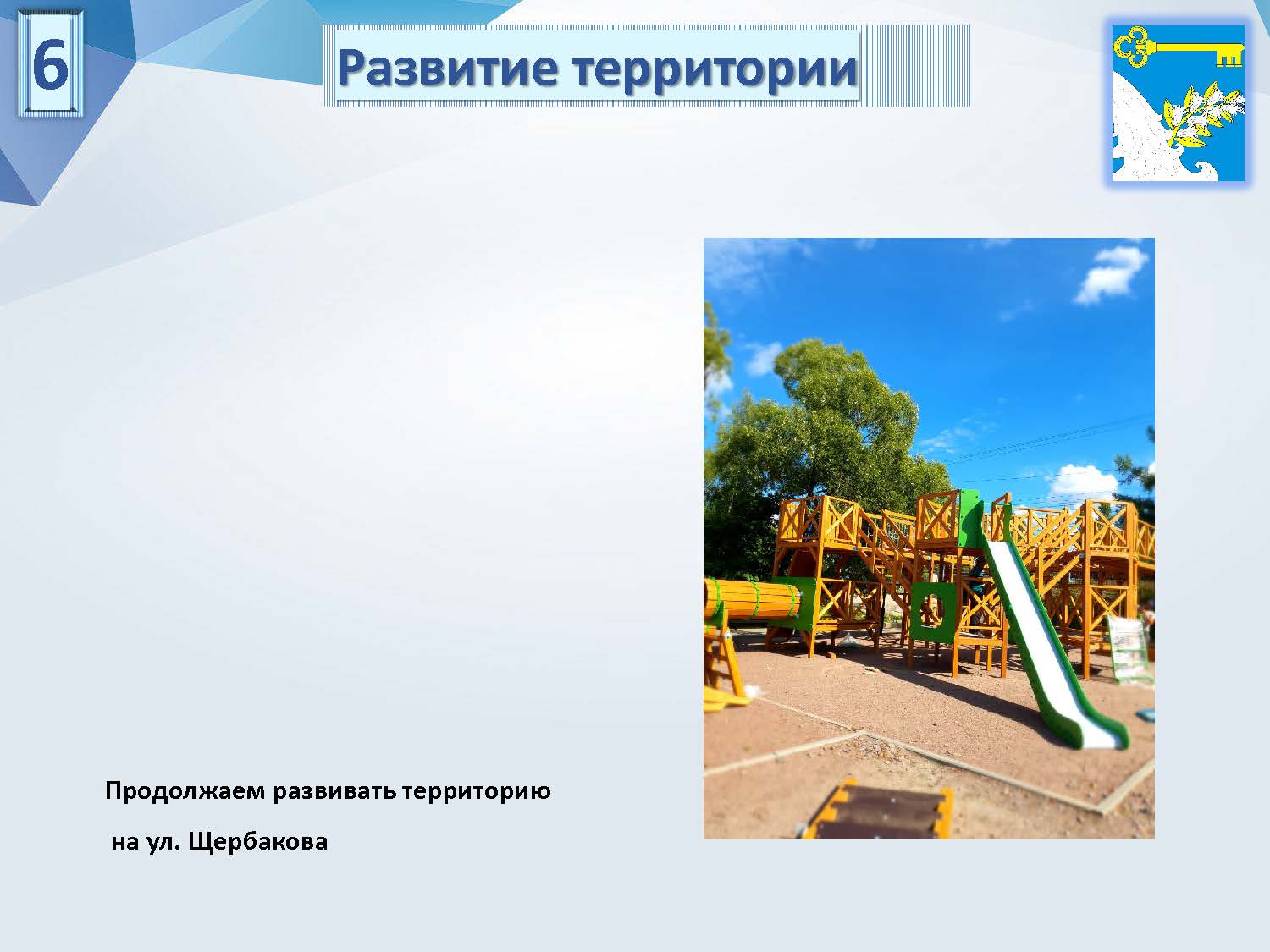 7-8 слайдВ 2020 г. мы начали активную работу по повышению безопасности движения пешеходов по нашим дорогам. В 2023 г. на территории Ульяновского городского поселения Тосненского района Ленинградской области было выполнено обустройство тротуаром ул. Набережная (бортовые камни, асфальтобетонное покрытие). Появилась новая парковка на ул. Набережная и контейнерная площадка  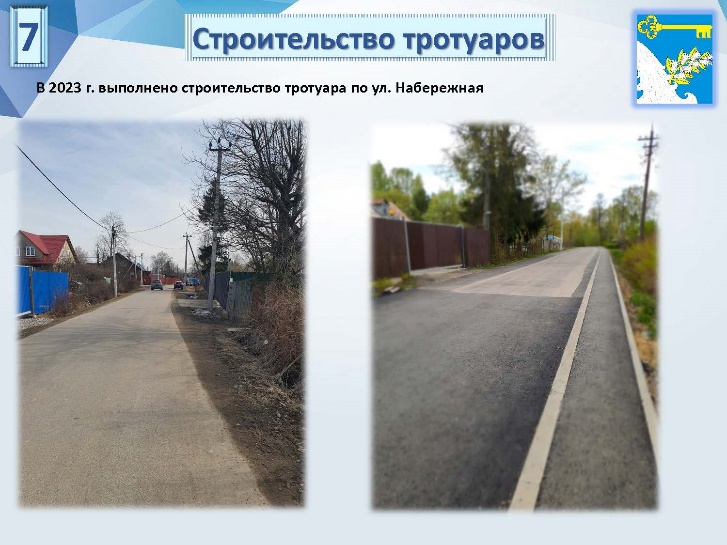 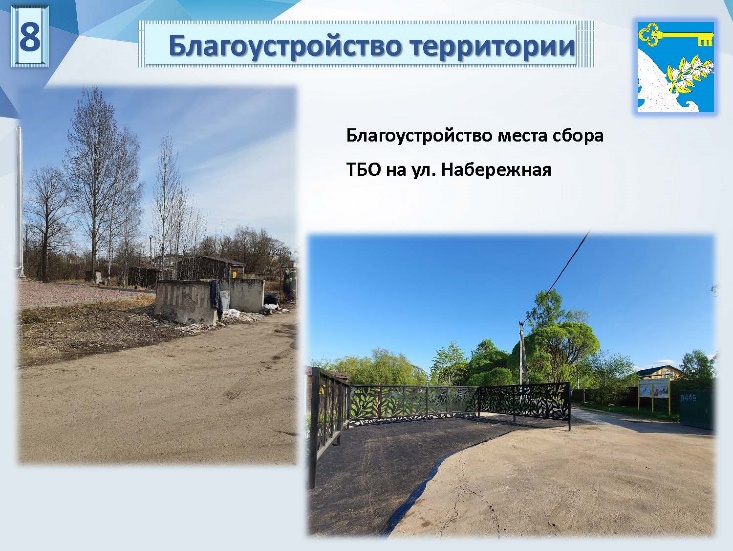 9 -10 слайдВ 2023 г. выполнен ремонт асфальтового покрытия главной улицы г.п. Ульяновка - пр. Советского от ул. Пионерская до ул. Вокзальная общей площадью почти 7000м2. В рамках выполнения работ появились новые парковочные места, заменены водопропускные трубы.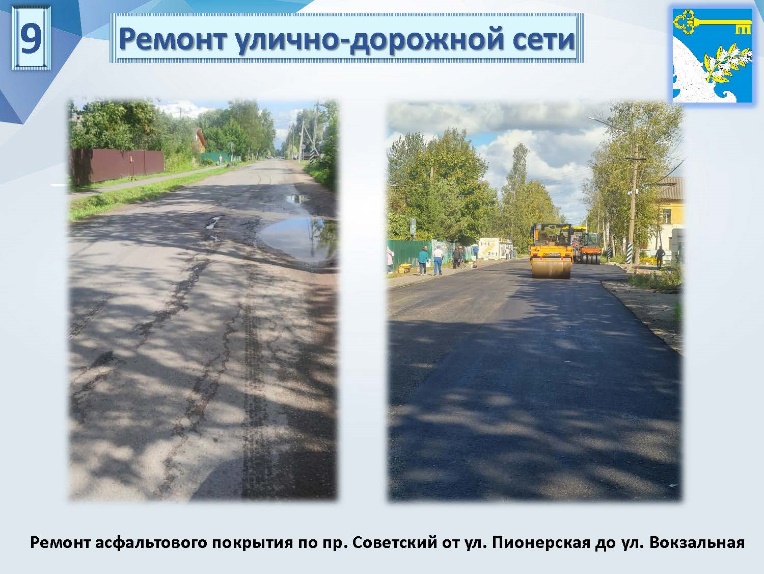 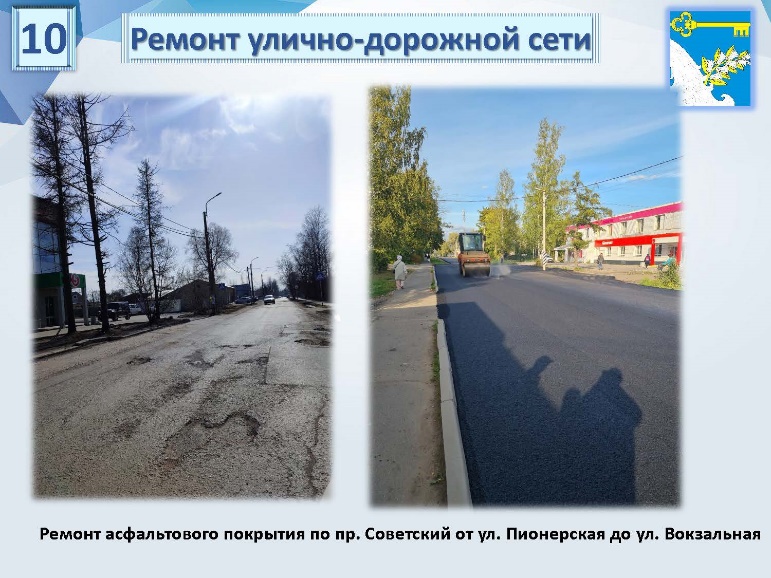 11 слайд В рамках муниципальной программы «Устойчивое общественное развитие на территории Ульяновского городского поселения Тосненского района Ленинградской области» в 2023 году были сделаны пешеходные дорожки от Калинина до ул Победы (117м.п) и от 8 Марта до ул. Победы д. 44 (156 м. п)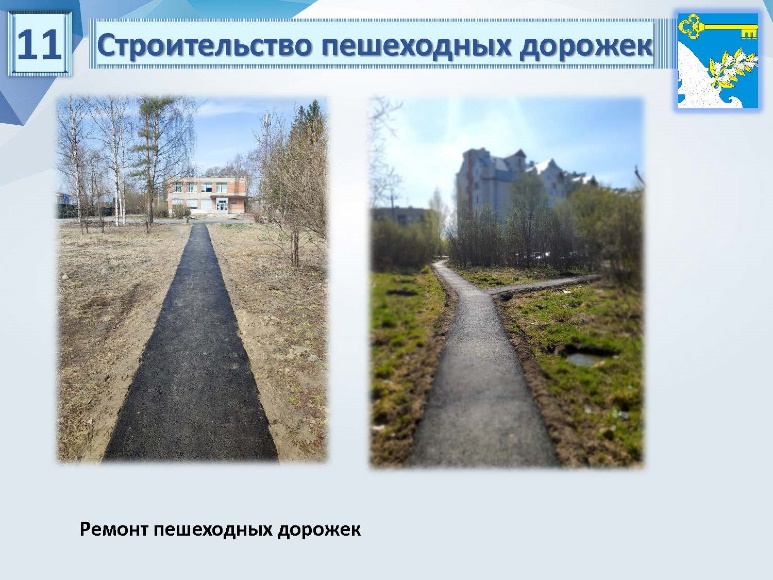 12 слайдПроисходит постоянная отсыпка щебнем автодорог местного значения: ул. Железнодорожная, Свободный переулок, ул. Школьная, ул. Крупской, ул. 8-ая, ул. 2-ая Футбольная, ул. Театральная, ул. Елизарова, ул. Крупской, Пожарный пер., пер. Карла Либкнехта, 3-ый Речной проезд, ул. 2-ая Совхозная, ул. Максима Горького, выделено щебеня в объёме 750 м3.Произведена отсыпка асфальтовой крошкой автодорог местного значения по адресам: ул. Малая Речная, ул. Потапенко, ул. Чехова, ул. НекрасоваРемонт ул. Елизарова, пер. Свободный, пер. Пожарный.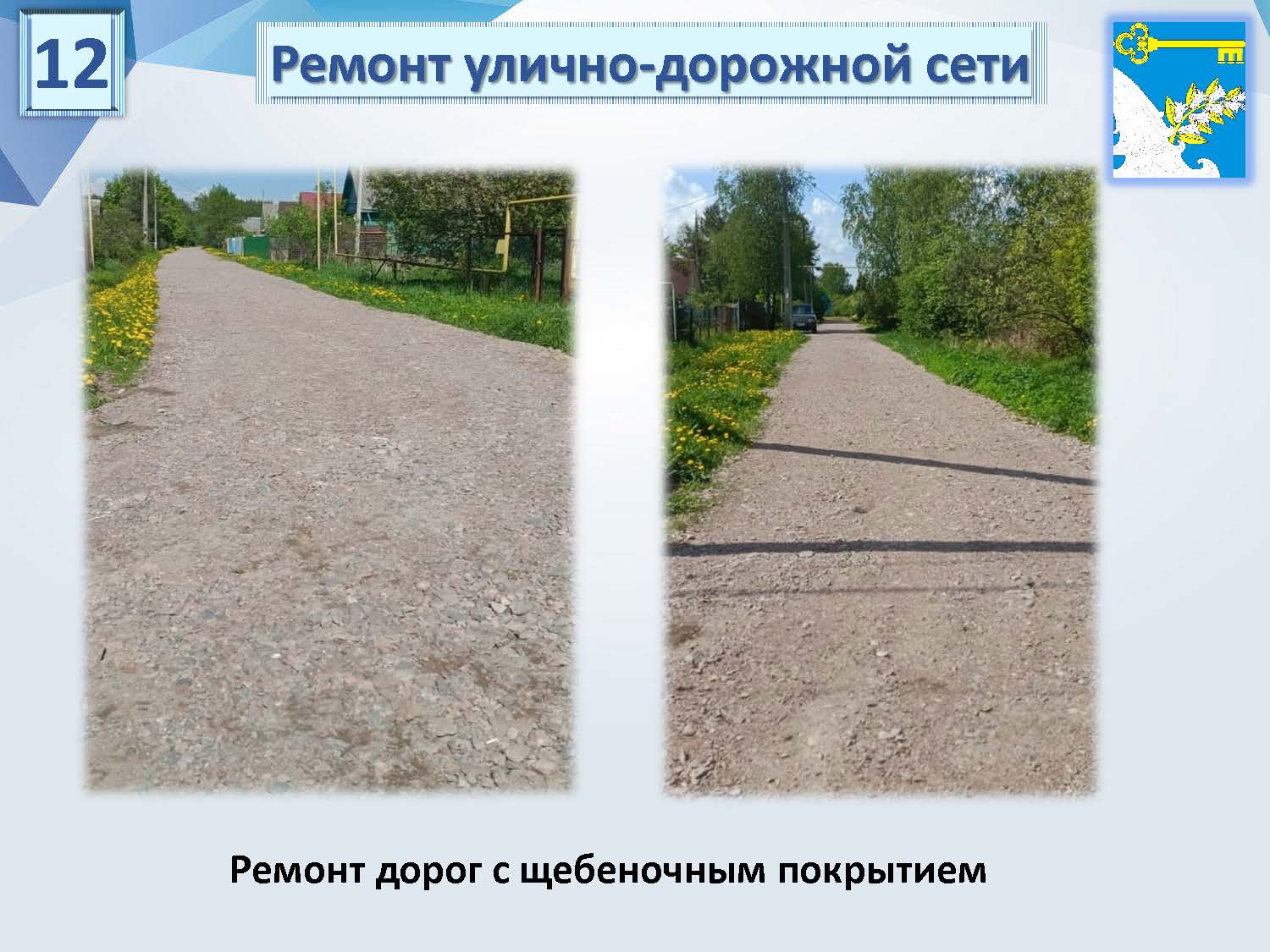 13 слайдВ 2022 г. была выполнено расселение 2 многоквартирных домов: работа шла на протяжении 5 лет от момента признания дома аварийными и включения его в программу, покупку квартир под предпочтения жителей и существующий бюджет и  до сноса дома, который предстоит нам уже в это году. Расселены МКД по адресам: ул. 15-я, д. 2, ул. 11-я, д. 6. Новые жилые помещения получили 21 человек Площадь расселения составила 350 м².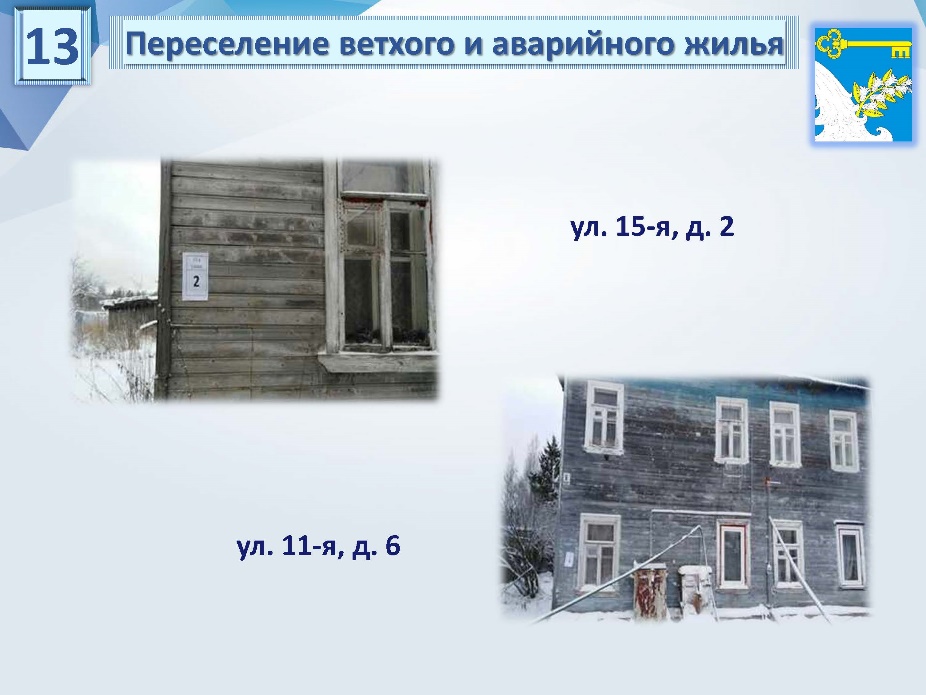 14 слайдАдминистрация в течении года выполняет множество работ:Обработка территории от Борщевика Сосновского была выполнена по адресам: 8-ая, Московское шоссе, Ульяновское шоссе, ул. Типографская – выполнено силами сотрудников администрации;Отремонтирована кровля на ТКЦ;Установлена 1 камеры по программе «Безопасный город»;Сделана пешеходная дорожка с мостиком по ул. Железнодорожная 180 м.п, бордюры 360 метров;Отремонтированы и покрашены детские площадки: ул. Калинина д. 84, 78, 76, пр. Советский д. 177/1, ул. Большая Речная у д. 27;Произведен спил аварийных деревьев в количестве 30 штук;Установлены и заменены фонари уличного освещения в количестве 35 штук;Замена труб под дорожным полотном в размере 148 метров;Произведена замена 2 пожарных гидрантов и ремонт 1 пожарного гидранта;И много другое.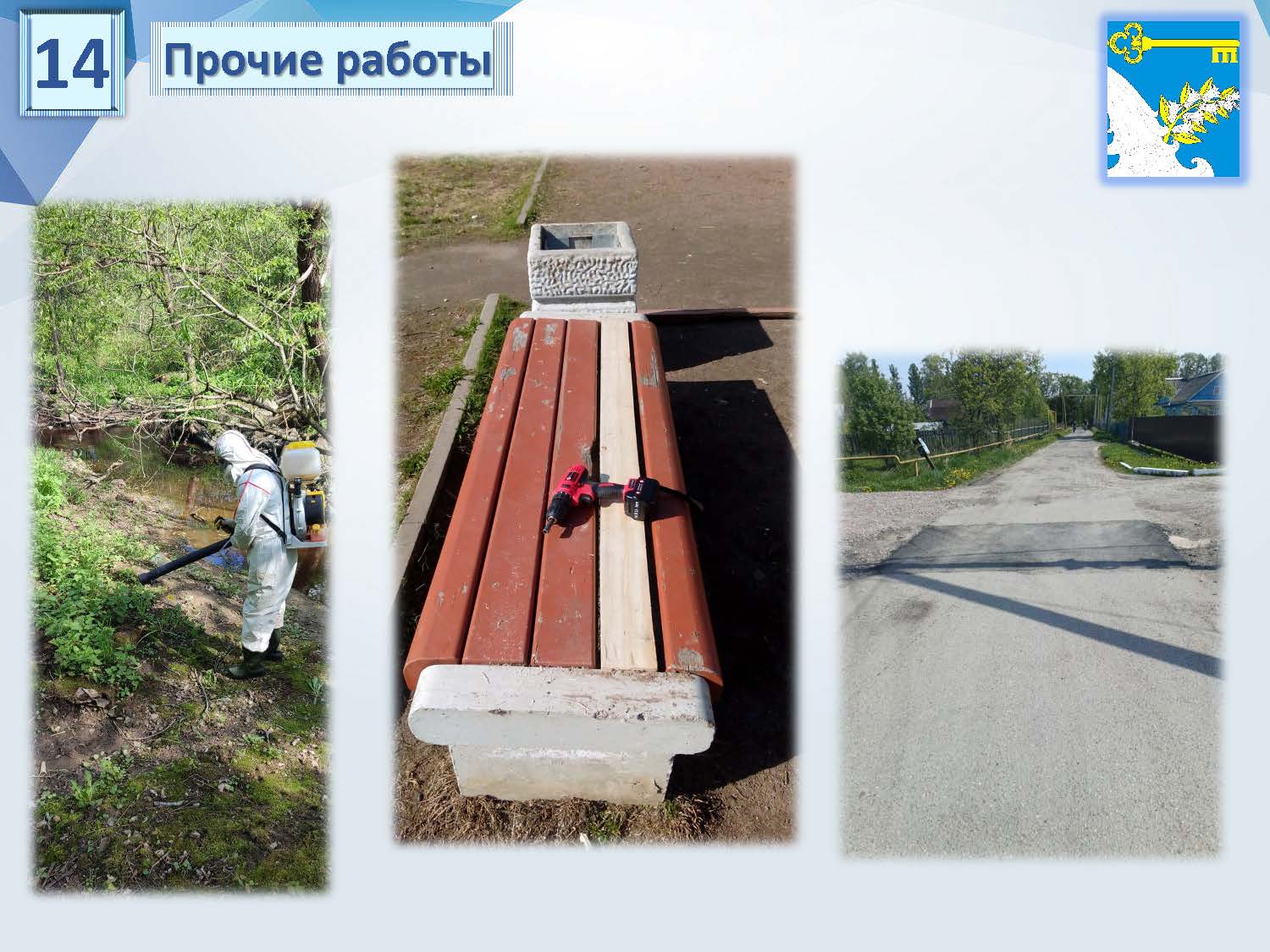 15 слайдВ 2023 г. выполнен капитальный ремонт МКД Советский 177 кор. 3: кровля с водоотведением, фасады, отмостка, фундамент и пр. 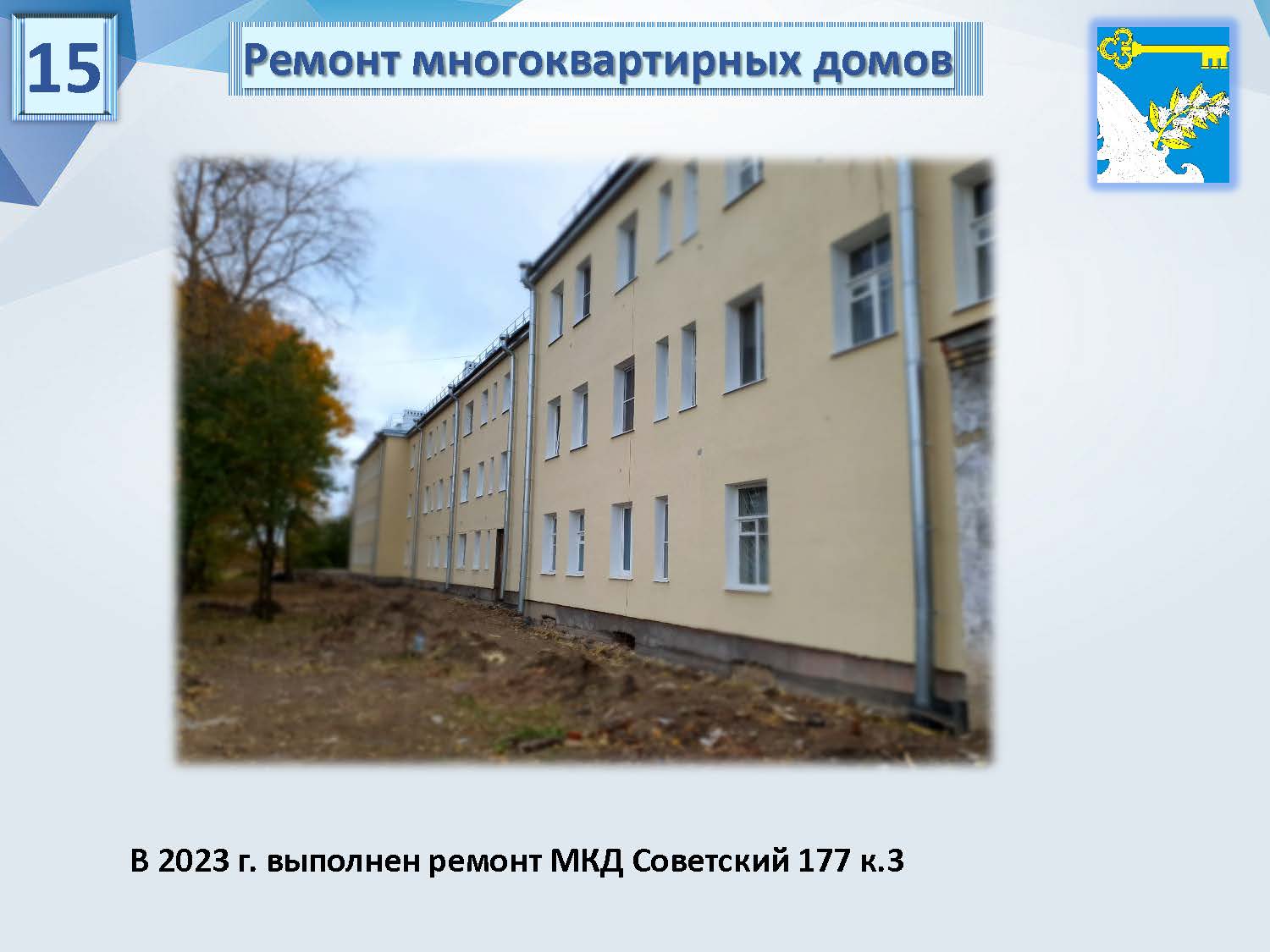  16 слайдВ сквере им Михаила Евдокимова открыт памятник «Дерево жизни». На памятнике расположены листья с именами и фамилиями наших героев, погибших при выполнение боевых задач на СВО. Памятник полностью построен на средства неравнодушных людей, без использования бюджетных средств.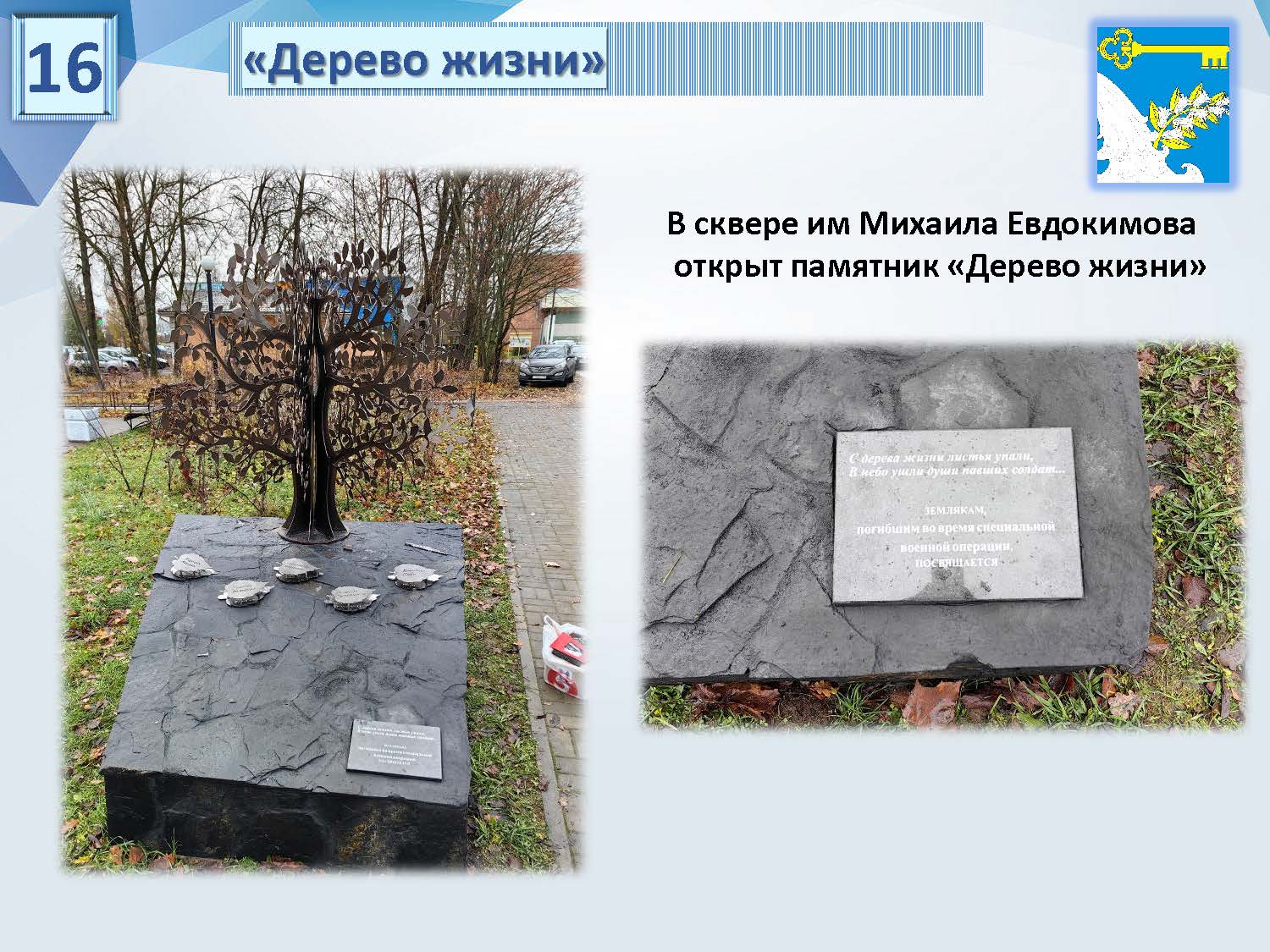 17 слайдПо инициативе администрации Комитет по природным ресурсам Правительства ЛО разработал проект развития зоны отдыха у водопада на р. Тосна. В 2024 году появятся новые парковочные места и элементы благоустройства. Работы уже начались.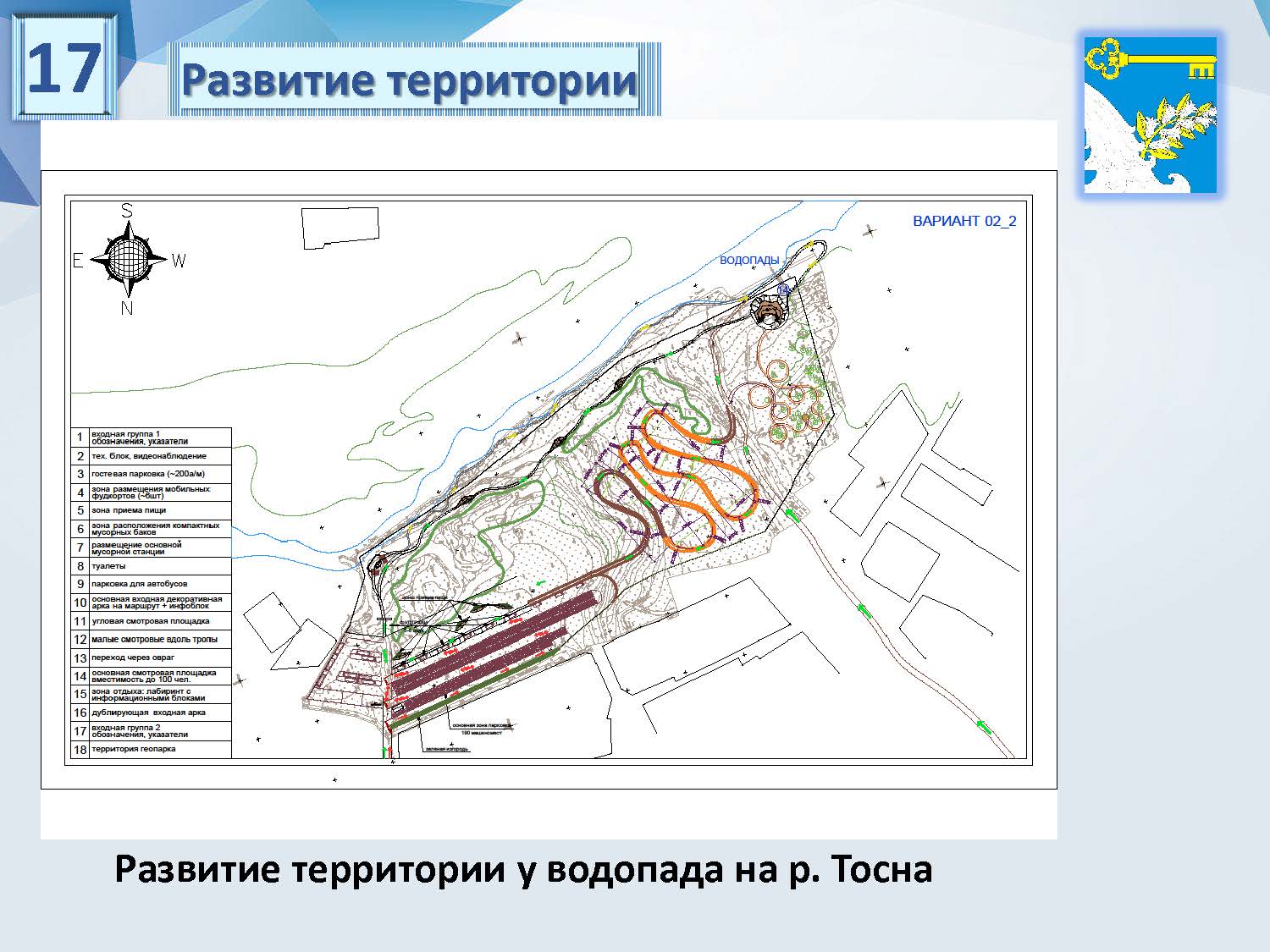 18 слайд Планы на 2024 г.Строительство пешеходных тротуаров по ул. Песочная и ул. Льва Толстого;Ремонт дорожного полотна по Кирпичной ул.Асфальтирование части ул. Песочная до ул. Аксакова;Благоустройство дворовой территории по 14 ул.;Комплексное благоустройство территорий по ул. Калинина;Благоустройство территории ул. Вокзальной д.9;Капитальный ремонт МКД Щербакова к.3 и Вокзальная д. 1/1Ремонт ул. Юного Ленинца по программе с СПБ;   Ремонт туалетных помещений ТКЦ;  Ремонт дорог с щебеночным покрытием: ул. Железнодорожная, 3-Колхозная, Декабристов;   Поставка щебня: прием заявок;   Сбор заявок на грейдирование улиц. 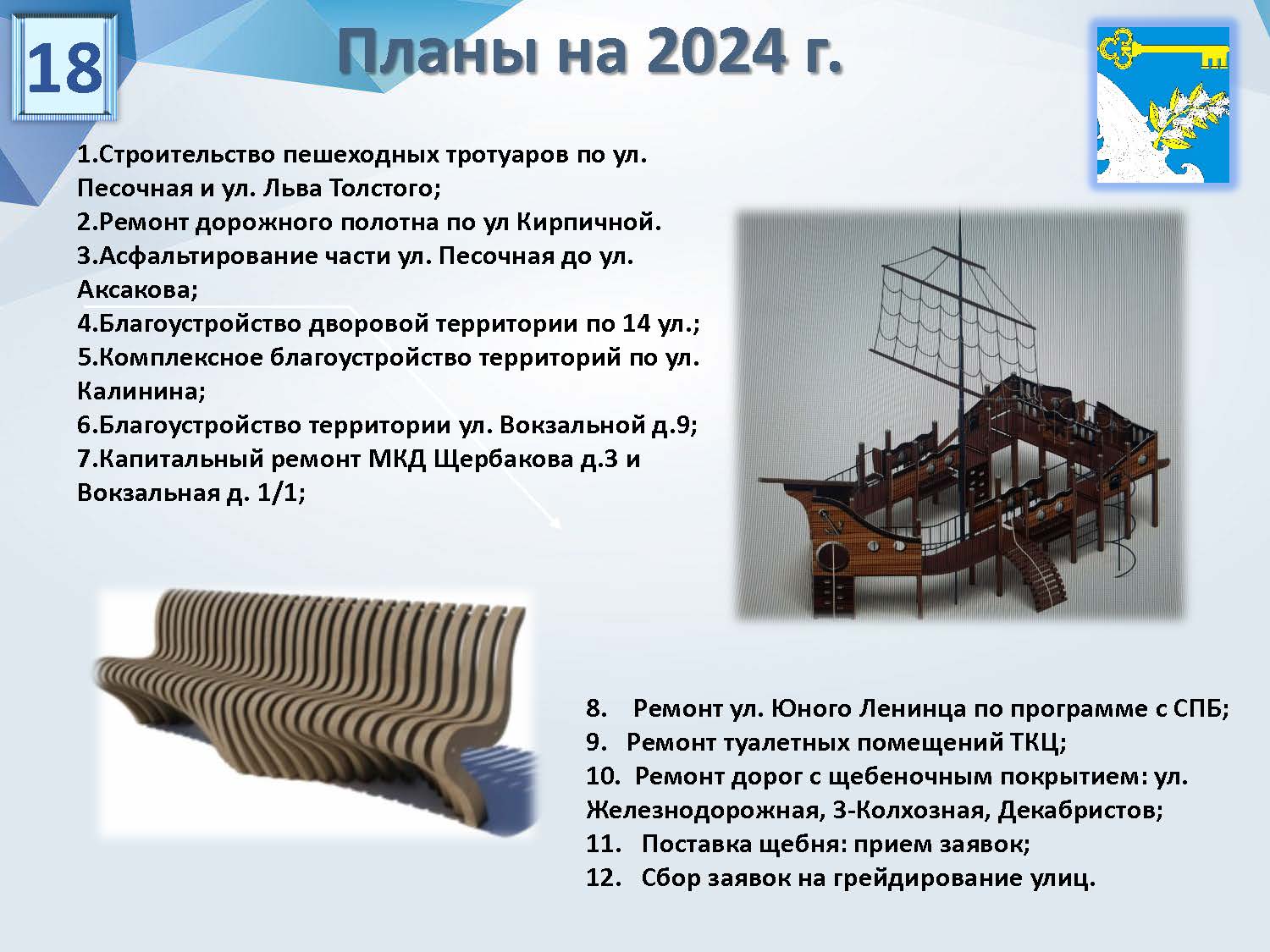 Наименование показателяУтверждено, руб.Исполнено, руб.Процент исполнения, %ДОХОДЫ: всего, в т.ч.:195 310 809,07193 664 609,4099,16Налоговые и неналоговые доходы всего, в т.ч.:110 765 984,00112 895 828,19101,92Налог на доходы физических лиц19 570 252,0022 615 528,85115,56Налоги на товары (работы, услуги, реализуемые на территории Российской Федерации7 000 000,007 092 292,53101,32Единый сельскохозяйственный налог-- 1 566,50-Налог на имущество физических лиц1 169 500,003 290 421,31281,35Земельный налог18 592 800,0014 847 201,4879,85Доходы от использования имущества, находящегося в государственной и муниципальной собственности43 619 112,0022 269 581,8751,05Доходы от оказания платных услуг или компенсации затрат государства1 464 320,001 547 709,12105,69Доходы от продажи материальных и нематериальных активов19 350 000,0041 234 659,53213,10Безвозмездные поступления:84 544 825,0780 768 781,2195,53Безвозмездные поступления от других бюджетов бюджетной системы Российской Федерации84 544 825,0780 779 167,5595,55Возврат остатков субсидий, субвенций и иных межбюджетных трансфертов, имеющих целевое назначение прошлых лет-- 10 386,34-